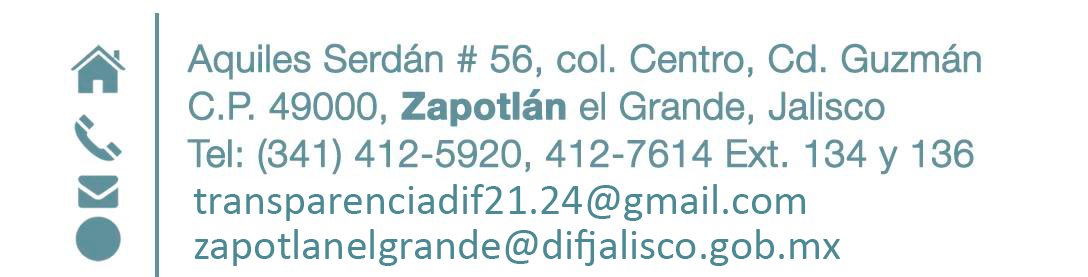 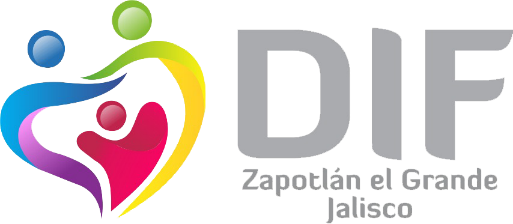 INDICADOR MEDIO 	DE VERIFICACION  	LÍNEA BASE    2013 - 2015 META                2015 - 2018 AVANCE AÑO 1 METODO DE CALCULO AVANCE META TRIANUAL INDICADOR MEDIO 	DE VERIFICACION  	LÍNEA BASE    2013 - 2015 META                2015 - 2018 AVANCE AÑO 1 METODO DE CALCULO AVANCE META TRIANUAL Usuarios 	atendidos psicológicamente a  través de departamento de psicología, Consejo de Familia, escuela para padres, y Unidad de Atención a la  Violencia Intrafamiliar (UAVI) Bitácora de beneficiarios   DIF Zapotlán el Grande 600 7,200 2,628 A𝑀 = σ 𝑛3, 𝑛4, 𝑛5 ÷ ( 𝑛2 − 𝑛1 ) AM = Avance de meta n1= Línea Base n2=Meta 2015-2018 n3=Meta del año 1 n4=Meta del año 2 n5=Meta del año 6 40% 